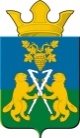 ДУМА	Ницинского сельского поселения	Слободо – Туринского муниципального районаСвердловской областипятого созываРЕШЕНИЕот 01 марта 2024 г.                                                                                № 119-НПА                                                          с.НицинскоеО внесении изменений в Решение Думы Ницинского сельского поселения от 30.11.2023 №95-НПА «Об установлении и введении в действие налога на имущество физических лиц на территории Ницинского сельского поселения на 2024 год»В целях приведения нормативных правовых актов в соответствие с действующим законодательством, рассмотрев экспертное заключение от 05.02.2024 по результатам правовой экспертизы Решения Думы Ницинского сельского поселения от 30.11.2023 №95-НПА «Об установлении и введении в действие налога на имущество физических лиц на территории Ницинского сельского поселения на 2024 год», руководствуясь Уставом Ницинского сельского поселения, Дума Ницинского сельского поселенияРЕШИЛА:	1. Внести в Решение Думы Ницинского сельского поселения от 30.11.2023 №95-НПА «Об установлении и введении в действие налога на имущество физических лиц на территории Ницинского сельского поселения на 2024 год» следующие изменения:1.1. В наименовании Решения слова «исходя из кадастровой стоимости объектов налогообложения» исключить.1.2. В пункте 3 Решения слова «Действие налога на имущество физических лиц на территории Ницинского сельского поселения» заменить словами «Настоящее Решение». 	2. Настоящее Решение   опубликовать в печатном средстве массовой информации Думы и Администрации Ницинского сельского поселения «Информационный вестник Ницинского сельского поселения», разместить на официальном сайте Ницинского сельского поселения в информационно-телекоммуникационной сети Интернет (www.nicinskoe.ru).3. Контроль за исполнением настоящего решения возложить на комиссию по вопросам законодательства и местного самоуправления (С.Г.Костенков).Председатель ДумыНицинского сельского поселения:_____ И.В.ЗыряноваГлава Ницинского сельского поселения:_____ Т.А.Кузеванова